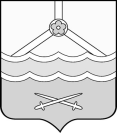 КОНТРОЛЬНО-СЧЁТНАЯ ПАЛАТАШимского муниципального района(Контрольно-счётная палата)ул.Новгородская, д.21, р.п. Шимск, Новгородская обл., Россия, 174150  тел. (81656)54-400E-mail:  ksp_shimsk@mail.ru_________________________________________________________________________________Заключение № 1-пна проект постановления Администрации Шимского муниципального района «О внесении изменений в муниципальную программу «Совершенствование и развитие местного самоуправления в Шимском муниципальном районе на 2014-2016 годы» Заключение Контрольно-счётной палаты  на проект постановления Администрации Шимского муниципального района «О внесении изменений в муниципальную программу «Совершенствование и развитие местного самоуправления в Шимском муниципальном районе на 2014-2016 годы» (далее – проект постановления) подготовлено в соответствии с п.2 ст. 157  Бюджетного кодекса  Российской Федерации, статьи 8 Положения о Контрольно-счётной палате Шимского муниципального района, утвержденного решением Думы Шимского муниципального района от 16.11.2011 № 90, постановления Администрации Шимского муниципального района от 28.08.2013 № 1154 «Об утверждении Порядка принятия решений о разработке муниципальных программ Администрации  Шимского муниципального района, их формирования и реализации». Проект постановления представлен в Контрольно-счётную палату Шимского муниципального района  начальником управления обеспечения деятельности Администрации Шимского муниципального района Т.Е. Серовой сопроводительным письмом от 17.01.2014 года № 2.Муниципальная программа «Совершенствование и развитие местного самоуправления в Шимском муниципальном районе на 2014-2016 годы» (далее – Программа) утверждена постановлением Администрации Шимского муниципального района от 12.12.2013 № 1556 «О муниципальной программе «Совершенствование и развитие местного самоуправления в Шимском муниципальном районе на 2014-2016 годы». К проекту постановления предоставлен расчет финансовых ресурсов, необходимых для реализации муниципальной программы  «Совершенствование и развитие местного самоуправления в Шимском муниципальном районе на 2014-2016 годы» с обоснованием предлагаемых изменений.       Представленные на экспертизу изменения в Программу обусловлены изменением объемов бюджетных ассигнований с целью приведения их в соответствие с решением Думы Шимского муниципального района от 24.12.2013 № 290 «О бюджете муниципального района на 2014 год и на плановый период 2015 и 2016 годов».Анализ изменения объемов и источников финансирования муниципальной программы(тыс.руб.)Общий предполагаемый объем бюджетных ассигнований на реализацию Программы с учетов вносимых изменений на 2014-2016 годы представленным проектом постановления составит 62925,6 тыс.руб., что ниже утвержденных бюджетных ассигнований  в целом по программе на 1768,0 тыс.рублей ( из них бюджетные ассигнования уменьшены в 2014 году на 739,8 тыс.руб., в 2015 году на 884,5 тыс.руб., в 2016 году на 143,7 тыс.руб.). Источниками финансирования Программы (раздел 5 Программы) планируются средства бюджета муниципального района (58657,2 тыс.руб.), областного бюджета (3848,0 тыс.руб.), бюджетов поселений (420,4 тыс.руб.).Анализ изменения объемов и источников финансирования мероприятий подпрограмм(тыс.руб.)Сокращение в 2014 году бюджетных ассигнований на 739,8 тыс.руб. представленным проектом постановления объясняется уменьшением расходов по фонду оплаты труда и  страховым взносам Администрации Шимского муниципального района и ее структурных подразделений в на 750,6 тыс.руб. и увеличением выплаты пенсий за выслугу на муниципальной службе на 8,7 тыс.руб., а также увеличением иных межбюджетных трансфертов по переданным полномочиям из бюджетов поселений на 13,0 тыс.рублей, что подтверждено  расчетом финансовых ресурсов, необходимых для реализации программы. Статьей 179 Бюджетного кодекса Российской Федерации предусмотрено, что объем бюджетных ассигнований на финансовое обеспечение реализации государственных (муниципальных) программ утверждается законом (решением) о бюджете по соответствующей каждой программе целевой статье расходов бюджета в соответствии с утвердившим программу нормативным правовым актом Правительства Российской Федерации, высшего исполнительного органа государственной власти субъекта Российской Федерации, муниципальным правовым актом местной администрации муниципального образования.Таким образом, целью вносимых изменений в муниципальную программу «Совершенствование и развитие местного самоуправления в Шимском муниципальном районе на 2014-2016 годы»  в части объемов бюджетных ассигнований является приведение ее в соответствие с решением Думы Шимского муниципального района от 24.12.2013 № 290 «Обюджете муниципального района на 2014 год и на плановый период 2015 и 2016 годов». Представленный для проведения финансово-экономической экспертизы проект муниципального правового акта подготовлен в соответствии с требованиями норм действующего бюджетного законодательства, а так же в соответствии с Постановлением Администрации Шимского муниципального района от 28.08.2013 № 1154 «Об утверждении Порядка принятия решений о разработке муниципальных программ Администрации  Шимского муниципального района, их формирования и реализации» в связи с чем, может быть рекомендован к принятию.Председатель Контрольно-счётной палаты                                                     С.Н. Никифороваот  17.01.2014  № 6на  № 2 от 17.01.2014Начальнику управления обеспечения деятельности Администрации Шимского муниципального районаТ.Е. СеровойИсточники финансирования, годОбъем финансирования (действующая редакция)Постановления от 12.12.2013 №1556Объем финансирования (проект решения о бюджете)Отклонение(+,-)Причины изменения плановых показателей13456Областной бюджет201420152016Итого1292,51292,71291,93877,11282,81283,01282,23848,0-9,7-9,7-9,7-29,1решение Думы Шимского муниципального района от 24.12.2013 № 290 «Обюджете муниципального района на 2014 год и на плановый период 2015 и 2016 годов».Бюджет муниципального района201420152016Итого20841,020955,518612,660574,520097,920080,718478,658657,2-743,1-874,8-134,0-1917,3решение Думы Шимского муниципального района от 24.12.2013 № 290 «Обюджете муниципального района на 2014 год и на плановый период 2015 и 2016 годов».Бюджеты поселений2014407,4420,4+13,0решение Думы Шимского муниципального района от 24.12.2013 № 290 «Обюджете муниципального района на 2014 год и на плановый период 2015 и 2016 годов».ИТОГО20142015201664693,622540,922248,219904,562925,621801,121363,719760,8-1768,0-739,8-884,5-143,7Вид расходов , бюджет2014год2014год2014год2015год2015год2015год2016год2016год2016год2016годВид расходов , бюджетВ утвержденной редакцииОтПроект пост.Разница (гр.3-гр.2)В утвержденной редакцииОтПроект пост.Разница (гр.6-гр.5)В утвержденной редакцииОтПроект пост.Проект пост.Разница (гр.9-гр.8)123456789910Подпрограмма «Совершенствование и развитие муниципальной службы в Шимском   муниципальном районе»Подпрограмма «Совершенствование и развитие муниципальной службы в Шимском   муниципальном районе»Подпрограмма «Совершенствование и развитие муниципальной службы в Шимском   муниципальном районе»Подпрограмма «Совершенствование и развитие муниципальной службы в Шимском   муниципальном районе»Подпрограмма «Совершенствование и развитие муниципальной службы в Шимском   муниципальном районе»Подпрограмма «Совершенствование и развитие муниципальной службы в Шимском   муниципальном районе»Подпрограмма «Совершенствование и развитие муниципальной службы в Шимском   муниципальном районе»Подпрограмма «Совершенствование и развитие муниципальной службы в Шимском   муниципальном районе»Подпрограмма «Совершенствование и развитие муниципальной службы в Шимском   муниципальном районе»Подпрограмма «Совершенствование и развитие муниципальной службы в Шимском   муниципальном районе»Подпрограмма «Совершенствование и развитие муниципальной службы в Шимском   муниципальном районе»Организация профессиональной переподготовки, курсов повышения квалификации, стажировки, семинаров и иных форм обучения муниципальных служащих органов местного самоуправления Шимского муниципального района и их структурных подразделений, лиц, замещающих муниципальные должности в органах местного самоуправления Шимского муниципального районаОбластной бюджетБюджет муниципального района84,520,084,620,0+0,184,720,084,820,0+0,183,920,084,020,084,020,0+0,1Выплата пенсии за выслугу лет на муниципальной службе 305,0313,7+8,7305,0313,7+8,7305,0313,7313,7+8,7Подпрограмма «Развитие и реформирование местного самоуправления в Шимском муниципальном районе»Подпрограмма «Развитие и реформирование местного самоуправления в Шимском муниципальном районе»Подпрограмма «Развитие и реформирование местного самоуправления в Шимском муниципальном районе»Подпрограмма «Развитие и реформирование местного самоуправления в Шимском муниципальном районе»Подпрограмма «Развитие и реформирование местного самоуправления в Шимском муниципальном районе»Подпрограмма «Развитие и реформирование местного самоуправления в Шимском муниципальном районе»Подпрограмма «Развитие и реформирование местного самоуправления в Шимском муниципальном районе»Подпрограмма «Развитие и реформирование местного самоуправления в Шимском муниципальном районе»Подпрограмма «Развитие и реформирование местного самоуправления в Шимском муниципальном районе»Подпрограмма «Развитие и реформирование местного самоуправления в Шимском муниципальном районе»Подпрограмма «Развитие и реформирование местного самоуправления в Шимском муниципальном районе»Кадровое, материально-техническое и хозяйственное обеспечение деятельности подведомственных учреждений, Бюджет муниципального района4468,04468,004468,04468,004162,34162,34162,30Кадровое, материально-техническое и хозяйственное обеспечение деятельности Администрации Шимского муниципального районаОбластной бюджетБюджет муниципального районаБюджеты поселений1208,014944,0407,41198,214192,2420,4-9,8-751,8+13,01208,014944,01198,214192,2-9,8-751,81208,013484,81198,213473,81198,213473,8-9,8-11,0Проведение конкурса «Лучшее территориальное самоуправление Шимского муниципального района», бюджет муниципального района8,88,808,88,808,88,88,80Подпрограмма «Развитие информационного общества в Шимском муниципальном районе»Подпрограмма «Развитие информационного общества в Шимском муниципальном районе»Подпрограмма «Развитие информационного общества в Шимском муниципальном районе»Подпрограмма «Развитие информационного общества в Шимском муниципальном районе»Подпрограмма «Развитие информационного общества в Шимском муниципальном районе»Подпрограмма «Развитие информационного общества в Шимском муниципальном районе»Подпрограмма «Развитие информационного общества в Шимском муниципальном районе»Подпрограмма «Развитие информационного общества в Шимском муниципальном районе»Подпрограмма «Развитие информационного общества в Шимском муниципальном районе»Подпрограмма «Развитие информационного общества в Шимском муниципальном районе»Подпрограмма «Развитие информационного общества в Шимском муниципальном районе»Поддержка деятельности информационных систем, организация доступа к сети Интернет. Организация телефонной связи, опубликование официальных документов. Оплата взносов.Бюджет муниципального района1095,21095,201209,71078,0-131,7631,7500,0-131,7-131,7И Т О Г О-739,8-884,5-143,7-143,7